The ITU/WHO Focus Group on artificial intelligence for health (FG-AI4H) thanks ITU-T SG13 on its LS with invitation to review Artificial Intelligence Standardization Roadmap and provide missing or updated information (your reference: SG13-LS118; our reference: FGAI4H-H-024)The FG-AI4H was created under SG16 in July 2018 and works in partnership with the World Health Organization (WHO) to establish a standardized assessment framework for the evaluation of AI-based methods for health, diagnosis, triage or treatment decisions. The group currently has 15 topic areas and six working groups (see Annex A). More topic areas are added with new meetings and provide an opportunity for regional interests to benefit from the work of the FG.The currently planned deliverables are listed in Table 1.The FG-AI4H looks forward to cooperating with ITU-T SG13 and all other groups relevant to AI4H standardization.Table 1 – FG-AI4H list of planned deliverables (January 2020)Annex A
Information about the FG-AI4HThe group has been meeting physically approximately every 2 months and its meetings are preceded by a one-day workshop. The aim of these workshops was  to provide a platform for researchers, engineers, practitioners, entrepreneurs and policy makers to discuss standardization opportunities for the assessment of AI for health solutions and to identify use cases and data required for the evaluation and validation with open benchmarks.Eight meetings & workshops were held so far (Geneva, New York, Lausanne, Shanghai, Geneva, Zanzibar, New Delhi, Brasilia).Participation in the FG-AI4H is free of charge and open to all who come from a country that is an ITU member. This includes both segments (workshop on day 1 and the technical deliberations on the subsequent days). This is a great opportunity for the AI and health community in Brazil and other Latin-American countries to become aware and hopefully involved in the thematic work of the FG-AI4H.The FG scope and general process are described in a commentary in The Lancet and a white paper. An onboarding guide has been prepared for helping new experts join the group. The documentation of all previous meetings can be found on the collaboration site.FG-AI4H structureFG-AI4H Topic Groups (18 as of November 2019)Cardiovascular disease risk prediction (TG-Cardio)Dermatology (TG-Derma)Falls among the elderly (TG-Falls)Histopathology (TG-Histo)Malaria detection (TG-Malaria)Neurological disorders (TG-Neuro)Ophthalmology (TG-Ophthalmo)Outbreak detection (TG-Outbreaks)Psychiatry (TG-Psy)Snakebite and snake identification (TG-Snake)Symptom assessment (TG-Symptom)Tuberculosis (TG-TB)Volumetric chest computed tomography (TG-DiagnosticCT)Diagnoses of bacterial infection and anti-microbial resistance (AMR) (TG-Bacteria)Dental diagnostics and digital dentistry (TG-Dental)AI-based detection of falsified medicine (TG-FakeMed)Maternal and child health (TG-MCH)Radiotherapy (TG-Radiotherapy)FG-AI4H Working Groups:Data and AI solution assessment methods (WG-DAISAM)
Chair: Pat Baird (Philips)
Vice-chair: Luis Oala (Fraunhofer HHI, DE)Data and AI solution handling (WG-DASH)
Chair: Marc Lecoultre (MLlab.AI, CH)
Vice chair: Ferhat Kerif (CHUV, CH)Operations (WG-O)
Chair: Markus Wenzel (Fraunhofer HHI, Germany)Regulatory considerations on AI for health (WG-RC)
Chair: Naomi Lee (The Lancet, UK)
Vice-chairs:Paolo Alcini (European Medicines Agency, EU)Chandrashekar Ranga  
(CDSCO, India)Khair ElZarrad (FDA, USA)Wolfgang Lauer (Federal Institute for Drugs and Medical Devices, Germany)Peng Liang (National Medical Products Administration, China)WG on ethical considerations (WG-Ethics)
Chair: Andres Reis (WHO)Under preparation:WG on Clinical Evaluation (WG-CE)FG-AI4H managementChairman:Thomas Wiegand (Fraunhofer HHI, Germany)Vice-Chairmen:Stephen Ibaraki (ACM and REDDS Capital, USA)Ramesh Krishnamurthy (WHO/Health Metrics and Measurement Cluster)Naomi Lee (The Lancet, UK)Sameer Pujari (Be Healthy Be Mobile Initiative and Digital Health and Innovations)Manjula Singh (ICMR, India)Shan Xu (CAICT, China)Secretariat:Simão Campos, Bastiaan Quast, Ayda Dabiri, Kaoru Banno 
at tsbfgai4h@itu.int_____________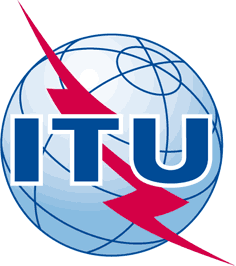 INTERNATIONAL TELECOMMUNICATION UNIONTELECOMMUNICATION
STANDARDIZATION SECTORSTUDY PERIOD 2017-2020INTERNATIONAL TELECOMMUNICATION UNIONTELECOMMUNICATION
STANDARDIZATION SECTORSTUDY PERIOD 2017-2020INTERNATIONAL TELECOMMUNICATION UNIONTELECOMMUNICATION
STANDARDIZATION SECTORSTUDY PERIOD 2017-2020FG-AI4H-H-040INTERNATIONAL TELECOMMUNICATION UNIONTELECOMMUNICATION
STANDARDIZATION SECTORSTUDY PERIOD 2017-2020INTERNATIONAL TELECOMMUNICATION UNIONTELECOMMUNICATION
STANDARDIZATION SECTORSTUDY PERIOD 2017-2020INTERNATIONAL TELECOMMUNICATION UNIONTELECOMMUNICATION
STANDARDIZATION SECTORSTUDY PERIOD 2017-2020ITU-T Focus Group on AI for HealthINTERNATIONAL TELECOMMUNICATION UNIONTELECOMMUNICATION
STANDARDIZATION SECTORSTUDY PERIOD 2017-2020INTERNATIONAL TELECOMMUNICATION UNIONTELECOMMUNICATION
STANDARDIZATION SECTORSTUDY PERIOD 2017-2020INTERNATIONAL TELECOMMUNICATION UNIONTELECOMMUNICATION
STANDARDIZATION SECTORSTUDY PERIOD 2017-2020Original: EnglishWG(s):WG(s):PlenaryPlenaryBrasilia, 22-24 January 2020DOCUMENTDOCUMENTDOCUMENTDOCUMENTDOCUMENTSource:Source:FG-AI4H ChairmanFG-AI4H ChairmanFG-AI4H ChairmanTitle:Title:Draft LS/r on invitation to review Artificial Intelligence Standardization Roadmap and provide missing or updated information (SG13-LS118) [to ITU-T SG13]Draft LS/r on invitation to review Artificial Intelligence Standardization Roadmap and provide missing or updated information (SG13-LS118) [to ITU-T SG13]Draft LS/r on invitation to review Artificial Intelligence Standardization Roadmap and provide missing or updated information (SG13-LS118) [to ITU-T SG13]Purpose:Purpose:DiscussionDiscussionDiscussionLIAISON STATEMENT
(Ref: TBD)LIAISON STATEMENT
(Ref: TBD)LIAISON STATEMENT
(Ref: TBD)LIAISON STATEMENT
(Ref: TBD)LIAISON STATEMENT
(Ref: TBD)For action to:For action to:For action to:ITU-T SG13ITU-T SG13For comment to:For comment to:For comment to:--For information to:For information to:For information to:--Approval:Approval:Approval:ITU-T FG-AI4H meeting (Brasilia, 23 January 2020)ITU-T FG-AI4H meeting (Brasilia, 23 January 2020)Deadline:Deadline:Deadline:24 February 202024 February 2020Contact:Contact:Thomas Wiegand
Chair, FG-AI4H
HHI Fraunhofer, GermanyThomas Wiegand
Chair, FG-AI4H
HHI Fraunhofer, GermanyE-mail: thomas.wiegand@hhi.fraunhofer.deAbstract:This reply LS provides SG13 with information about the FG-AI4H and its planned deliverables.No.DeliverableInitial draft editor1AI4H ethics considerationsAndreas Reis (WHO), Julia Mohapatra (NICF, India)2AI4H regulatory [best practices | considerations]Jackie Ma (Franhofer HHI, Germany)3AI4H requirements specificationPradeep Balachandran, Tina Purnat (WHO)4AI software life cycle specificationPat Baird (Philips, USA), Tina Purnat (WHO)5Data specificationMarc Lecoultre (ML Lab, Switzerland)5.1Data requirementsGupta Saurabh (AIIMS, India), Manjula Singh (ICMR, India)5.2Data acquisition Rajaraman (Giri) Subramanian (Calligo Tech, India), Vishnu Ram (India)5.3Data annotation specification  Shan Xu (CAICT, China), Harpreet Singh (ICMR, India)5.4Training and test data specification Luis Oala (Franhofer HHI, Germany), Pradeep Balachandran (India)5.5Data handling Marc Lecoultre (ML Lab, Switzerland)5.6Data sharing practicesFerath Kherif (CHUV, Switzerland), Banusri Velpandian (ICMR, India), WHO Data Team6AI training best practices specificationMa Su Su and Stefan Winkler (AI Singapore)7AI4H evaluation specificationMarkus Wenzel (Fraunhofer HHI, Germany)7.1AI4H evaluation process descriptionSheng Wu (WHO)7.2AI technical test specificationAuss Abbood (Robert Koch Institute, Germany)7.3AI technical test metric specificationLuis Oala (Fraunhofer HHI, Germany)7.4Clinical validationNaomi Lee (Lancet, UK), Manjula Singh (ICMR, India), Rupa Sarkar (Lancet, UK)8AI4H scale-up and adoptionSameer Pujari (WHO)9AI4H applications and platformsManjeet Chalga (ICMR, India), Aveek De (CMS, India)9.1Mobile applicationsKhondaker Mamun (UIU, Bangladesh), Manjeet Chalga (ICMR, India)9.2Cloud-based AI applicationsKhondaker Mamun (UIU, Bangladesh)10AI4H use cases: Topic description docs.Eva Weicken (Fraunhofer HHI, Germany)10.1Cardiovascular disease risk prediction (TG-Cardio)Benjamin Muthambi (Watif Health, South Africa)10.2Dermatology (TG-Derma)Maria Vasconcelos (Fraunhofer Portugal)10.3Diagnosis of bacterial infection and anti-microbial resistance (TG-Bacteria)Nada Malou (MSF, France)10.4Falls among the elderly (TG-Falls)Inês Sousa (Fraunhofer Portugal)10.5Histopathology (TG-Histo)Frederick Klauschen (Charité Berlin, Germany)10.6Malaria detection (TG-Malaria)Rose Nakasi (Makerere University, Uganda)10.7Maternal and child health (TG-MCH)Raghu Dharmaraju (Wadhwani AI, India), Hafsa Mwita (University of Zanzibar, Tanzania)10.8Neurological disorders (TG-Neuro)Marc Lecoultre (ML Labs, Switzerland)10.9Ophthalmology (TG-Ophthalmo)Arun Shroff (MedIndia)10.10Outbreak detection (TG-Outbreaks)Stéphane Ghozzi (Robert Koch Institute, Germany)10.11Psychiatry (TG-Psy)Nicolas Langer (ETH Zurich, Switzerland)10.12Radiotherapy (TG-Radiotherapy)Joe Wu (Biomind, China)10.13Snakebite and snake identification 
(TG-Snake)Rafael Ruiz de Castaneda (UniGE, Switzerland)10.14Symptom assessment (TG-Symptom)Henry Hoffmann (Ada Health, Germany)10.15Tuberculosis (TG-TB)Manjula Singh (ICMR, India)10.16Volumetric chest CT (TG-DiagnosticCT)Kuan Chen (Infervision, China)10.17Dental diagnostics and digital dentistry (TG-Dental)Falk Schwendicke and Joachim Krois (Charité Berlin, Germany)10.18Falsified Medicine (TG-FakeMed)Frank Verzefé (TrueSpec-Africa, DRC)